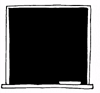 Meeting AgendaWednesday, October 3, 2012Welcome! Approval of the September Minutes: Becky VardellPresident’s Report: Heather Pettis	Committee updates		Greening Committee		Wellness Committee		Back Playground			NFS Cares		Grants submitted	SpeakersPrincipal’s Report: George Shea	NECAP		New Logo	Conferences	Artist in Residence 30 Day Review: Tara Mickela	Treasurer’s Report: Kelly Mee & Kara Jolly	Budget Review 60 Day Look Forward: Teresa HillMeeting Adjourns 8 pm – Next meeting November 7, 2012 7pmPlease join us for a post-meeting social gathering at the RoundaboutEventFairy Hour TourFairy Hour TourIlara and TaraElection Bake SaleElection Bake SaleTara MickelaScholastic Book FairScholastic Book FairTara MickelaEventDateCoordinatorGenevieve’s 9/20-10/11Katja BeckstedPEP10/15Mariela CianiSchool DirectorySep-OctSteve MetcalfHaunted HallwaysOct 27Rebecca EmersonKids CreationElection Day Bake SaleOctNov 6Michelle VangelTara MickelaTeacher LuncheonValley View Orchard PiesSeacoast Half Nov 6NovNov 11  Betsy PearlMary MorinHeather PettisHoliday Home TourDec 9Heather Pettis